Publicado en Guijuelo el 07/04/2020 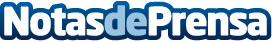  Disfrutar de "la Dehesa en tu casa" gracias a la experiencia virtual interactiva de CyGEl juego #LaDehesaEnCasa, propone sumergirse en la dehesa a través de retos para descubrir regalos en forma de vales de descuento de hasta el 30% para la compra de productos ibéricosDatos de contacto:Alicia Huidobro629647315Nota de prensa publicada en: https://www.notasdeprensa.es/disfrutar-de-la-dehesa-en-tu-casa-gracias-a-la Categorias: Nacional Gastronomía Sociedad E-Commerce http://www.notasdeprensa.es